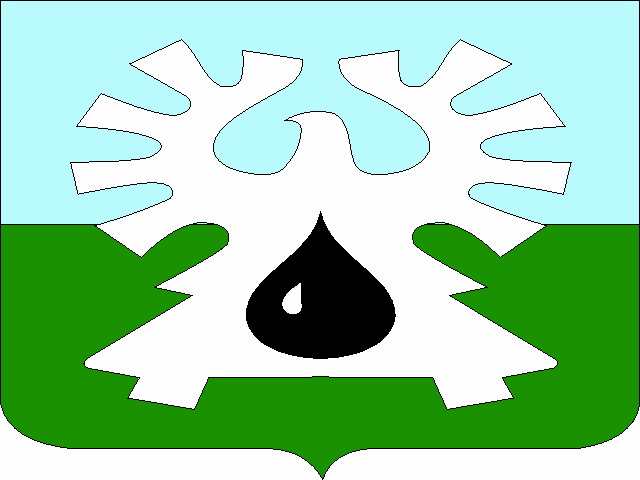 ГОРОДСКОЙ ОКРУГ УРАЙХанты-Мансийского автономного округа – ЮгрыАдминистрация ГОРОДА УРАЙПОСТАНОВЛЕНИЕот __________________	                   № ___О внесении изменений в Порядок и размеры выплаты единовременного денежного поощрения муниципальным служащим администрации города УрайНа основании статьи 26 Федерального закона от 02.03.2007 № 25-ФЗ «О муниципальной службе в Российской Федерации», статьи 12 Закона Ханты-Мансийского автономного округа - Югры от 20.07.2007 № 113-оз «Об отдельных вопросах муниципальной службы в Ханты-Мансийском автономном округе - Югре», в соответствии с постановлением администрации города Урай от 05.03.2009 № 447 «Об установлении видов и порядка применения поощрений и награждений муниципальных служащих города Урай»:1. Внести изменения в Порядок и размеры выплаты единовременного денежного поощрения муниципальным служащим администрации города Урай, утвержденный постановлением администрации города Урай от 05.05.2010 № 1222 «Об утверждении Порядка и размеров выплаты единовременного денежного поощрения муниципальным служащим администрации города Урай»:1) подпункт 2.1 пункта 2 изложить в новой редакции:«2.1. При увольнении с должности муниципальной службы и в связи назначением пенсии за выслугу лет - выплата производится из расчета месячного фонда оплаты труда муниципального служащего на день прекращения муниципальной службы (за 15 лет стажа муниципальной службы - два целых две десятых размера месячного фонда оплаты труда; за каждые полные три года выслуги лет сверх 15 лет - ноль целых сорок пять сотых размера месячного фонда оплаты труда, но в целом не более четырех размеров месячного фонда оплаты труда муниципального служащего).»;2) в подпункте 2.2 пункта 2 слова «ноль целых шесть десятых» заменить словами «ноль целых пятьдесят четыре сотых».2. Рекомендовать органам администрации города Урай, обладающим правами юридического лица, внести изменения в порядок и размеры выплаты единовременного денежного поощрения муниципальным служащим соответствующих органов администрации города Урай в соответствии с настоящим постановлением.3. Опубликовать постановление в газете «Знамя» и разместить на официальном сайте органов местного самоуправления города Урай в информационно-телекоммуникационной сети «Интернет».4. Постановление вступает в силу после его официального опубликования и распространяется на правоотношения, возникшие с 01.01.2023.5. Контроль за выполнением постановления возложить на заместителя главы города Урай С.П.Новоселову.Глава города Урай	Т.Р. Закирзянов